ГИМН МБОУ «СОШ№4 ГОРОДА КИЗИЛЮРТА»Слова и музыка Панкратовой Е.А.Припев:Четвертая школаГде ждут у порогаДрузья и улыбки и учителяЧетвертая школа Где знаний дорогаВсплотила нас вместе Мы любим тебя!Пришли в 1й класс мы совсем малышамиТакими смешными с большими глазамиИ первый учитель с добром и тепломЗа знаниями в школу с улыбкой повелПрипев:Четвертая школаГде ждут у порогаДрузья и улыбки и учителяЧетвертая школа Где знаний дорогаВсплотила нас вместе Мы любим тебя!Считать и писать в школе нас научилиИ наш Дагестан что бы мы сохранилиДрузьями и честью своей дорожить Теплом и заботой родных окружить Припев:Четвертая школаГде ждут у порогаДрузья и улыбки и учителяЧетвертая школа Где знаний дорогаВсплотила нас вместе Мы любим тебя!Когда стены школы родимой покинемМы будем нести сквозь года твое имяИ с гордостью будет ответ на вопросВ какой ты учился? ответим в серьез!Припев:Четвертая школаГде ждут у порогаДрузья и улыбки и учителяЧетвертая школа Где знаний дорогаВсплотила нас вместе Мы любим тебя!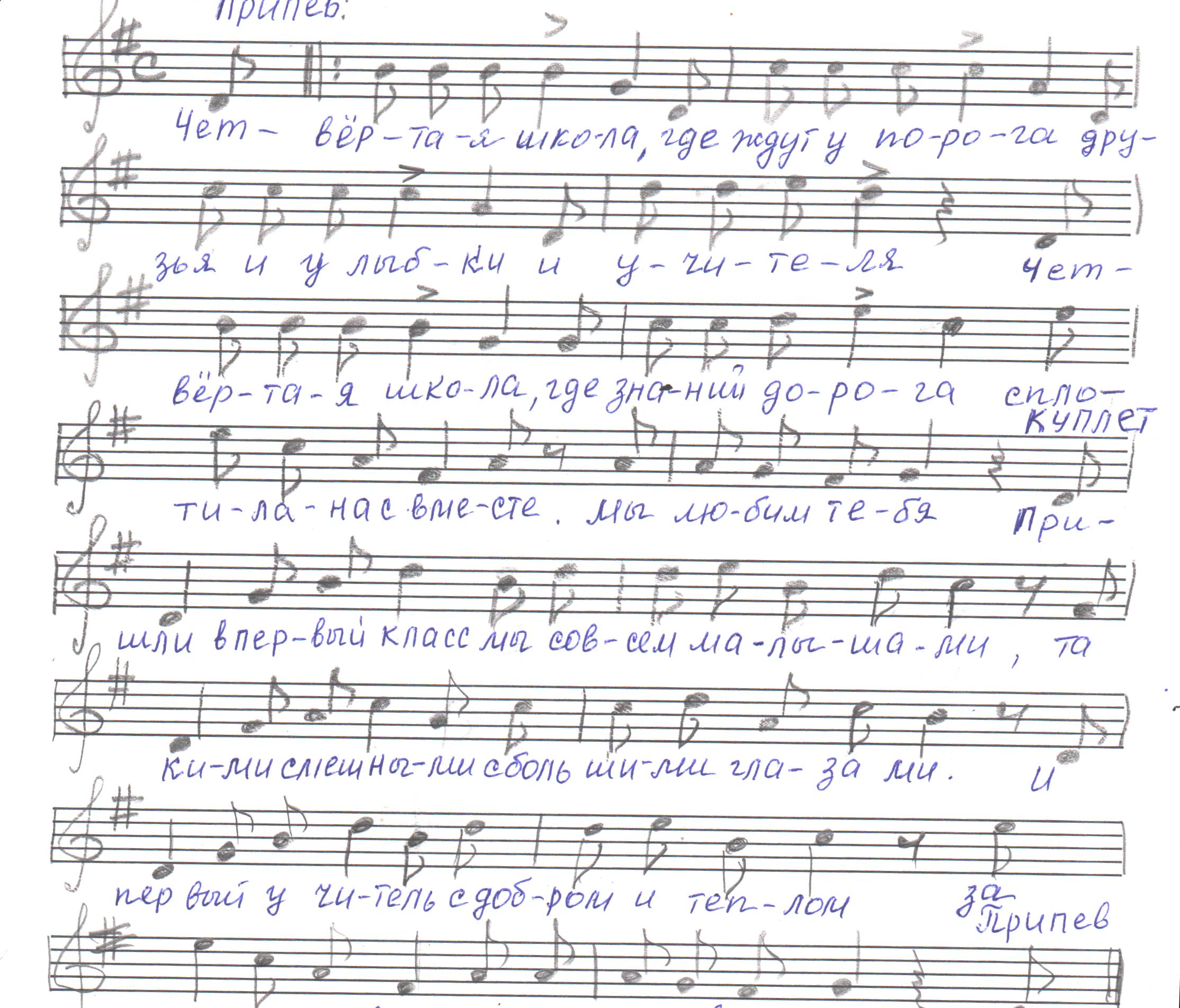 